LOS CONTRARIOS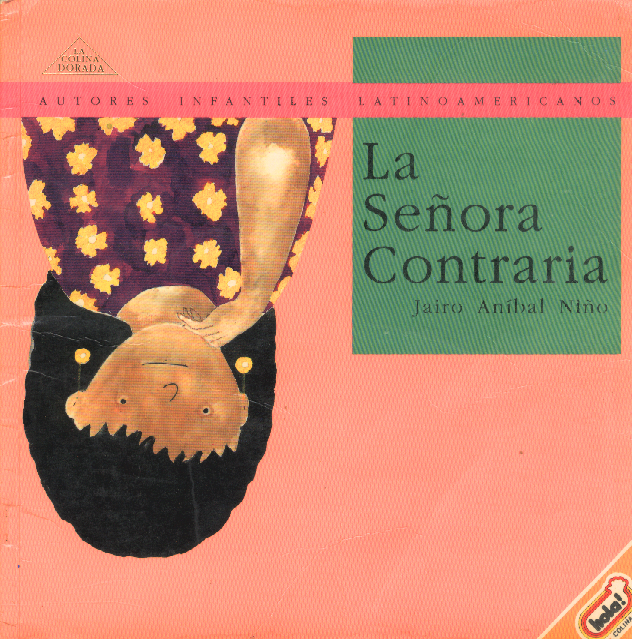 1. Partir de la lectura de Señora contraria, de Jairo Aníbal Niño.Señores niños de Daniel Pennac“El profesor, ofendido, les impone un castigo; para el día siguiente tienen que hacer una redacción con el tema: «Una mañana te despiertas y te das cuenta de que, durante la noche, te has covertido en adulto. Trastornado, corres a la habitación de tus padres. Ellos se han convertido en niños. Cuenta qué pasa luego.»Historia medio al revés de Ana María MachadoEl rey y la reina están casados y viven felices para siempre en su castillo, con su hija. Pero, aunque ponen mucho de su parte para seguir siendo felices, un día el rey descubre a un terrible monstruo negro que devora al sol. Ofrece la mano de su hija a un valiente caballero a cambio de que lo mate. Pero la gente del pueblo no quiere que esto suceda, así que con la ayuda de un gigante y una pastora, deciden salvarlo.
A veces hay que poner la literatura de cabeza para hacerle comprender al lector las verdades de la vida.2. Cambiar de roles. Por ejemplo, con animales y personas, los perseguidos por los perseguidores.3. Los hechos opuestos. Un día de muy mala suerte para cierto personaje en:casaescuelatrabajoY ese día termina muy bien. 4. Causas y consecuencias: Las cosas malas que le suceden a una persona tienen consecuencias positivas. O al revés. 5. Mezcla de sabores, de olores, gustos opuestos entre personas o animales. 